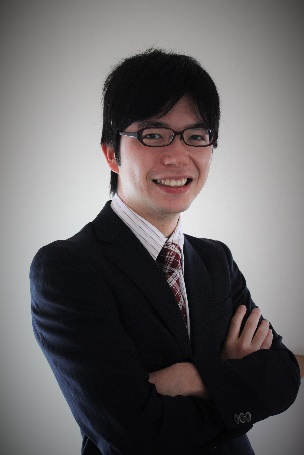 （ふりがな）お名前お住まい〒〒〒電話番号（携帯可）Ｅメール千代田区との関わり□在住　□在勤　□在学　□個人ボランティア登録者□区内での活動者　□区外（千代田区で活動する意志がある）□在住　□在勤　□在学　□個人ボランティア登録者□区内での活動者　□区外（千代田区で活動する意志がある）□在住　□在勤　□在学　□個人ボランティア登録者□区内での活動者　□区外（千代田区で活動する意志がある）Zoomの使用について※６月２５日（金）１０～１２時に入室練習日があります□使用は初めて□経験あり使用する端末□iphone（アイフォン）□Android（アンドロイド）□タブレット（ipadなど）□パソコンZoomの使用について※６月２５日（金）１０～１２時に入室練習日があります□zoomの操作に不安があり、練習を希望する使用する端末□iphone（アイフォン）□Android（アンドロイド）□タブレット（ipadなど）□パソコン